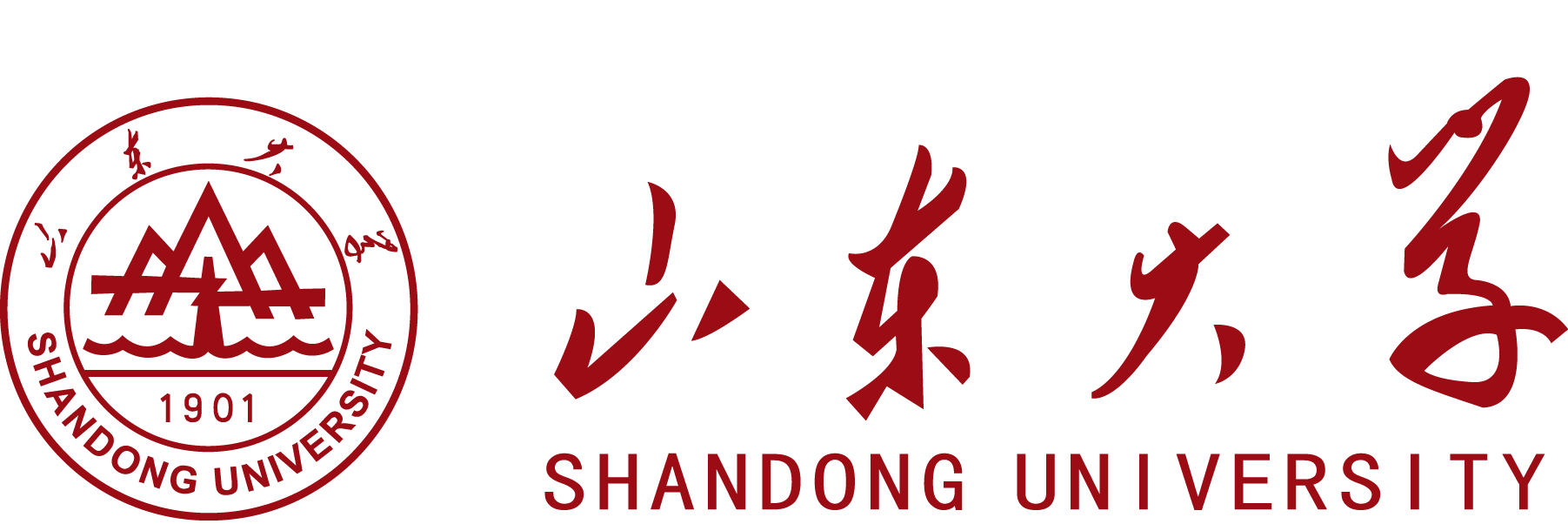 报名编号：国际教育项目报名回执同学，已报名山东大学国际教育项目          （国家）留学                项目，并已缴纳报名费                 元人民币。备注：缴费人签字：收款人签字：日期：此表请用蓝色、黑色钢笔或水笔填写（此表免费领取）姓名姓名性别性别性别性别性别性别性别性别照片照片姓名拼音姓名拼音出生日期出生日期出生日期出生日期出生日期出生日期出生日期出生日期      年    月    日      年    月    日      年    月    日      年    月    日      年    月    日      年    月    日      年    月    日      年    月    日      年    月    日      年    月    日照片照片户籍户籍联系邮箱联系邮箱联系邮箱联系邮箱联系邮箱联系邮箱联系邮箱联系邮箱照片照片身份证号码身份证号码照片照片家庭地址家庭地址照片照片联系电话联系电话邮编邮编邮编邮编邮编邮编邮编邮编意向留学国家意向留学国家报名项目报名项目报名项目报名项目报名项目报名项目报名项目报名项目报名项目报名项目报名项目   半年期项目   一年期项目   半年期项目   一年期项目是否持有护照是否持有护照是否持有拒签的历史（如有请注明国家）是否持有拒签的历史（如有请注明国家）是否持有拒签的历史（如有请注明国家）是否持有拒签的历史（如有请注明国家）是否持有拒签的历史（如有请注明国家）是否持有拒签的历史（如有请注明国家）是否持有拒签的历史（如有请注明国家）是否持有拒签的历史（如有请注明国家）是否持有拒签的历史（如有请注明国家）是否持有拒签的历史（如有请注明国家）是否持有拒签的历史（如有请注明国家）是否持有拒签的历史（如有请注明国家）是否持有拒签的历史（如有请注明国家）是否持有拒签的历史（如有请注明国家）是否持有拒签的历史（如有请注明国家）是否持有拒签的历史（如有请注明国家）是否持有拒签的历史（如有请注明国家）是否持有拒签的历史（如有请注明国家）是否持有拒签的历史（如有请注明国家）是否持有拒签的历史（如有请注明国家）是否持有拒签的历史（如有请注明国家）是否持有拒签的历史（如有请注明国家）高考成绩高考成绩语文语文语文数学数学数学数学外语外语外语外语总分教育背景起止年月起止年月起止年月起止年月起止年月起止年月起止年月起止年月学校名称学校名称学校名称学校名称学校名称学校名称学校名称学校名称学校名称学校名称学校名称学校名称学校名称学校名称最高学历最高学历最高学历最高学历最高学历最高学历最高学历最高学历有无证书有无证书教育背景      年    月—      年    月      年    月—      年    月      年    月—      年    月      年    月—      年    月      年    月—      年    月      年    月—      年    月      年    月—      年    月      年    月—      年    月教育背景      年    月—      年    月      年    月—      年    月      年    月—      年    月      年    月—      年    月      年    月—      年    月      年    月—      年    月      年    月—      年    月      年    月—      年    月家庭背景称谓姓名姓名姓名姓名姓名姓名姓名工作单位工作单位工作单位工作单位工作单位工作单位工作单位工作单位工作单位工作单位工作单位工作单位工作单位工作单位年收入年收入年收入年收入年收入年收入年收入年收入联系电话联系电话家庭背景家庭背景本人承诺所填写情况及提供资料的准确性、真实性    报名人签字：                填写日期：本人承诺所填写情况及提供资料的准确性、真实性    报名人签字：                填写日期：本人承诺所填写情况及提供资料的准确性、真实性    报名人签字：                填写日期：本人承诺所填写情况及提供资料的准确性、真实性    报名人签字：                填写日期：本人承诺所填写情况及提供资料的准确性、真实性    报名人签字：                填写日期：本人承诺所填写情况及提供资料的准确性、真实性    报名人签字：                填写日期：本人承诺所填写情况及提供资料的准确性、真实性    报名人签字：                填写日期：本人承诺所填写情况及提供资料的准确性、真实性    报名人签字：                填写日期：本人承诺所填写情况及提供资料的准确性、真实性    报名人签字：                填写日期：本人承诺所填写情况及提供资料的准确性、真实性    报名人签字：                填写日期：本人承诺所填写情况及提供资料的准确性、真实性    报名人签字：                填写日期：本人承诺所填写情况及提供资料的准确性、真实性    报名人签字：                填写日期：本人承诺所填写情况及提供资料的准确性、真实性    报名人签字：                填写日期：本人承诺所填写情况及提供资料的准确性、真实性    报名人签字：                填写日期：本人承诺所填写情况及提供资料的准确性、真实性    报名人签字：                填写日期：本人承诺所填写情况及提供资料的准确性、真实性    报名人签字：                填写日期：本人承诺所填写情况及提供资料的准确性、真实性    报名人签字：                填写日期：本人承诺所填写情况及提供资料的准确性、真实性    报名人签字：                填写日期：本人承诺所填写情况及提供资料的准确性、真实性    报名人签字：                填写日期：本人承诺所填写情况及提供资料的准确性、真实性    报名人签字：                填写日期：本人承诺所填写情况及提供资料的准确性、真实性    报名人签字：                填写日期：本人承诺所填写情况及提供资料的准确性、真实性    报名人签字：                填写日期：本人承诺所填写情况及提供资料的准确性、真实性    报名人签字：                填写日期：本人承诺所填写情况及提供资料的准确性、真实性    报名人签字：                填写日期：本人承诺所填写情况及提供资料的准确性、真实性    报名人签字：                填写日期：本人承诺所填写情况及提供资料的准确性、真实性    报名人签字：                填写日期：本人承诺所填写情况及提供资料的准确性、真实性    报名人签字：                填写日期：本人承诺所填写情况及提供资料的准确性、真实性    报名人签字：                填写日期：本人承诺所填写情况及提供资料的准确性、真实性    报名人签字：                填写日期：本人承诺所填写情况及提供资料的准确性、真实性    报名人签字：                填写日期：本人承诺所填写情况及提供资料的准确性、真实性    报名人签字：                填写日期：本人承诺所填写情况及提供资料的准确性、真实性    报名人签字：                填写日期：本人承诺所填写情况及提供资料的准确性、真实性    报名人签字：                填写日期：